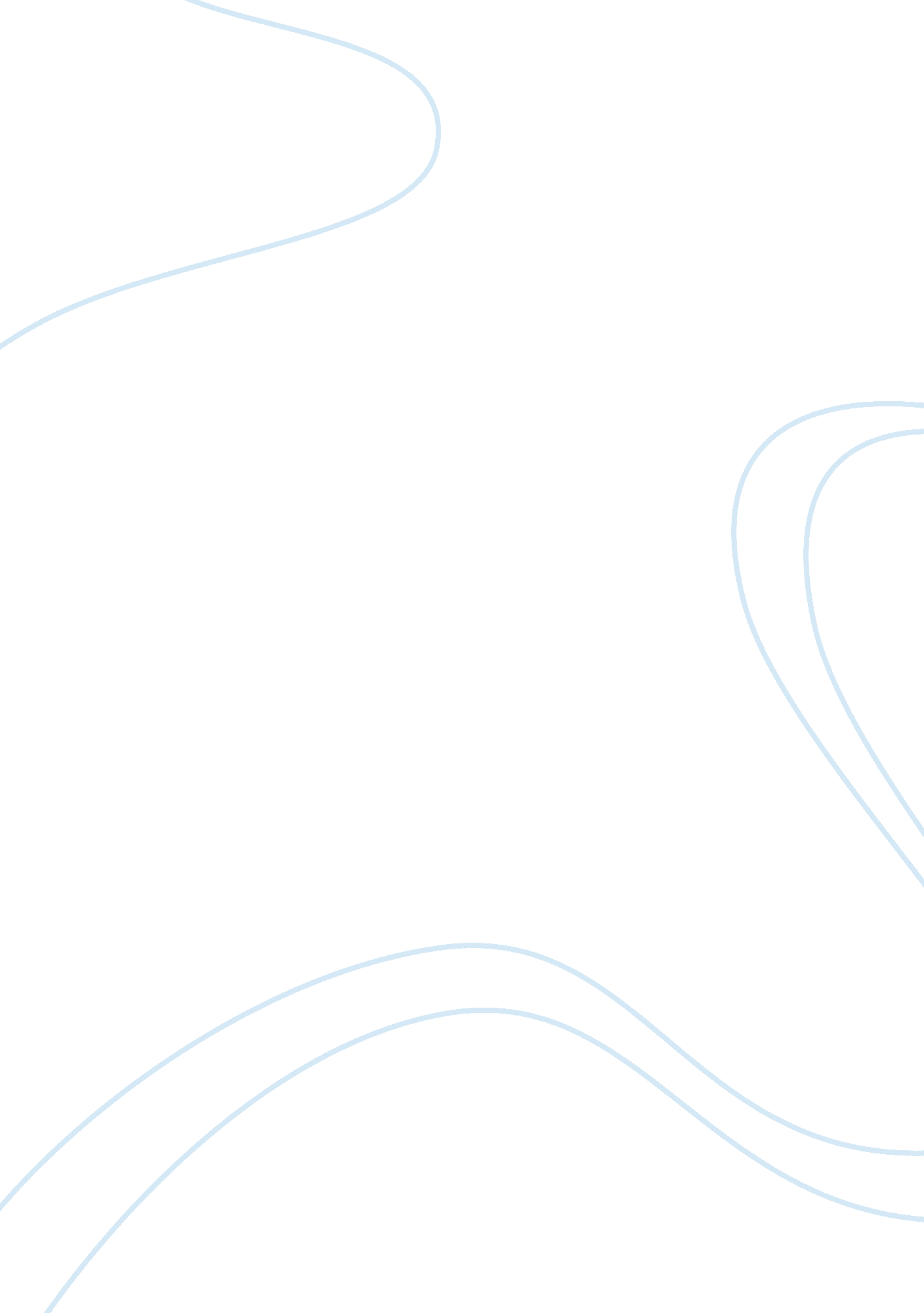 An almost painless guide to the us constitution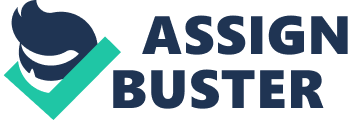 AmendmentA change in, or addition to, a constitution or lawAnti-FederalistsPersons who opposed the adoption of the Constitution between 1787-1788 who were in favor of adopting the Bill of Rights as well as strong state governments. ONAN ALMOST PAINLESS GUIDE TO THE US CONSTITUTION SPECIFICALLY FOR YOUFOR ONLY$13. 90/PAGEOrder NowBicameralA two-house legislative bodyBillA proposed lawBill of RightsThe first ten amendments to the Constitution dealing mostly with civil rightsChecks and BalancesA system of overlapping the powers of the separate legislative, executive, and judicial branches of government, to permit each branch to check (restrain) the actions of the othersCongressConsists of a bicameral, or two-house, legislature whose role is to translate public will into public policy in the form of laws. Executive BranchThe office of the President and his cabinet who are responsible for assuring that the nations laws are faithfully executedFederalismForm of government with governmental powers divided between a central government and several state or regional governmentsFederalistsPersons who supported the adoption of the Constitution in 1787-1788 and believed in a strong central government. Most became members of the Federalist Party after the Constitution became adopted. House of RepresentativesOne of the two law making bodies in Congress whose representation is based upon state populationJudicial Brancha government's court system who is responsible for interpreting the constitutionLegislative Branchthe law-making branch of the governmentSenateOne of the two law-making bodies in Congress where each state is represented by 2 senatorsVetorefusal by the President to sign a bill into law 